行业痛点1、空载现象多许多司机为了减少自己的工作量，违规空载。2、历史轨迹难溯查无法对司机的历史轨迹进行查询，没有记录。3、垃圾乱倒许多时候由于监管不力或是司机随心，会将垃圾乱倒。方案介绍此方案中通过载重传感器来检测是否存在不合理空载运输现象，摄像头负责检测司机是否按规工作、是否存在乱倒垃圾的行为。边缘计算网关中的GPS功能可生成垃圾车历史行驶轨迹。载重传感器和摄像头通过RS485串口连接边缘计算网关EG8100，数据经过EG8100的边缘处理后传输至物联网平台进行处理，最终将数据传输至智能终端和监控中心。对司机的监督可以减少垃圾乱倒的现象，也可以避免司机的不合理空载运输。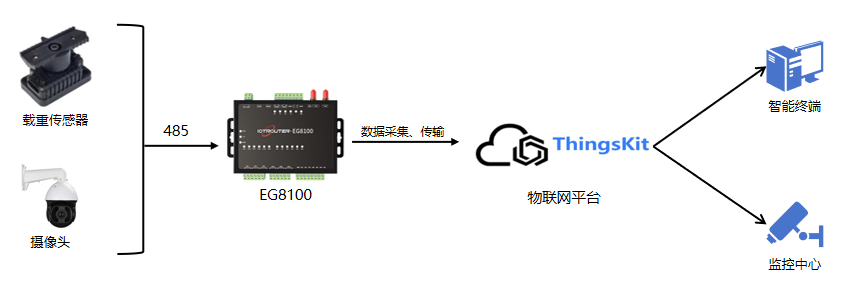 方案价值1、不合理空载现象减少在后台监督下，司机更加按规章行事，减少不合理空载的现象。2、垃圾乱倒现象减少经过摄像设备的监测，司机多数将垃圾倒入目的地，而不会将垃圾随便乱倒。3、行驶轨迹可溯源拥有了边缘计算网关的GPS定位功能后，司机的行驶轨迹有了记录。